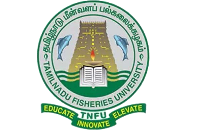 TNJFU - INSTITUTE OF FISHERIES POST GRADUATE STUDIESOMR Campus, Vaniyanchavadi, Chennai- 603103, Tamil NaduApplication for the post of Junior Research Fellow at TNJFU-IFPGS, Chennai under the project “Investigation on molecular crosstalk of inflammatory hub NFκB and NICD using zebrafish model” under DST – SERB.9. Whether NET qualified (attach proof):10. Specialization:11. Details of experience (attach the proof)12. Details of publications (attach the proof):13. No objection certificate from present employer:14. Personal hobbies/ extracurricular activities:15. Additional Information, if any:16. Self-declaration regarding truthfulness in applicationDECLARATIONI …………………………………………… hereby declare that all statements made in the application are true/correct to the best of my knowledge and belief. In the event of any information being found false or incorrect, my candidature/appointment may be cancelled without any notice.Place: 		 Date: 	Signature of the Candidate1. Name of the candidate (in Block letters):2. Father’s / Guardian’s Name:3. Date of Birth & Age:4. Whether the candidate is SC/ST/OBC/GEN:5. Mother Tongue & Languages Known:6. Marital Status (Single/Married):7. Address (for correspondence):   Mobile Number		:    E – mail ID	:8. Educational Qualifications (attach proof) : QualificationSubjectYearName of School / UniversityPercentage/ OGPARemarks10th Exam12th ExamUGPGPh. D.OthersSl.No.Position heldEmployerPeriod (from)Period (to)Total experienceSl.No.Title of the ArticleAuthorsYear of PublicationJournal nameImpact factor